ГЛАВА ГОРОДА ИШИМАПОСТАНОВЛЕНИЕ 22 января 2019 г.                                                                                             № 02	В соответствии с Федеральным законом Российской Федерации от 06.10.2003 № 131-ФЗ «Об общих принципах организации местного самоуправления в Российской Федерации», статьей 39 Градостроительного кодекса Российской Федерации, Уставом города Ишима, правилами землепользования и застройки муниципального образования городской округ город Ишим, утвержденными решением Ишимской городской Думы от 25.12.2009 № 350, Положением о порядке организации и проведения публичных слушаний и общественных обсуждений по вопросам градостроительной деятельности в Ишимском городском округе, утвержденным решением Ишимской городской Думы от 31.05.2018 № 193: Назначить общественные обсуждения по проектам постановлений администрации города Ишима о предоставлении разрешения на условно разрешенный вид использования земельных участков согласно приложению к настоящему постановлению.Определить:-  общественные обсуждения проводятся с 1 по 8 февраля 2019 года на официальном сайте по адресу: https://ishim.admtyumen.ru/mo/Ishim/ economics/architecture/public_discussions.htm.    -  экспозиция проектов проходит в здании администрации города Ишима, по адресу: г. Ишим, ул. Гагарина, 67, каб. 105, с 14.00 до 17.00.-  консультации по экспозиции проектов проводятся со вторника по пятницу с 14.00 до 17.00.                                 - предложения и замечания, касающиеся проектов, можно подавать посредством официального сайта муниципального образования город Ишим ishim.admtyumen.ru, в письменной форме в адрес комиссии по подготовке проекта правил землепользования и застройки муниципального образования город Ишим с 1 по 8 февраля 2019 года в будние дни с 10.00 до 17.00 в здании администрации города Ишима, по адресу: г. Ишим, ул. Гагарина, 67, каб. 105; а также посредством записи в книге (журнале) учета посетителей экспозиции проектов, подлежащих рассмотрению на общественных обсуждениях.    -  проекты, подлежащие   рассмотрению   на  общественных  обсуждениях,  и информационные   материалы   к  ним  разместить  на  официальном  сайте по следующему адресу: https://ishim.admtyumen.ru/mo/Ishim/economics/ architecture/public_discussions.htm.Опубликовать настоящее постановление в газете «Ишимская правда», в сетевом издании «Официальные документы города Ишима» (www.http://ishimdoc.ru) и разместить на официальном сайте муниципального образования город Ишим ishim.admtyumen.ru.Контроль за исполнением постановления возложить на первого заместителя Главы города.Глава города                                                                                         Ф.Б. ШишкинПРОЕКТЫ ПОСТАНОВЛЕНИЙ АДМИНИСТРАЦИИ ГОРОДА ИШИМА ОПРЕДОСТАВЛЕНИИ РАЗРЕШЕНИЯ НАУСЛОВНО РАЗРЕШЕННЫЙ ВИД ИСПОЛЬЗОВАНИЯЗЕМЕЛЬНЫХ УЧАСТКОВ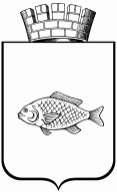 О назначении общественных обсуждений по проектам постановлений администрации города Ишима о предоставлении разрешения на условно разрешенный вид использования земельных участковПриложение к постановлению Главы города Ишимаот 22 января 2019 года № 02№п/пНаименованиеИнформация по проекту1О предоставлении разрешения на условно разрешенный вид использования земельного участка по адресу: Тюменская область, г. Ишим, ул. Суворова, 15Предоставление разрешения на условно разрешенный вид использования земельного участка с кадастровым номером 72:25:0104018:916, площадью 620 кв.м., расположенного в территориальной зоне застройки индивидуальными жилыми домами, по адресу: г. Ишим,  ул. Суворова, 15 – «блокированная жилая застройка».Заявитель: Мошков Иван Степанович2О предоставлении разрешения на условно разрешенный вид использования земельного участка по адресу: Тюменская область, г. Ишим, ул. Суворова, 15аПредоставление разрешения на условно разрешенный вид использования земельного участка с кадастровым номером 72:25:0104018:915, площадью 814 кв.м., расположенного в территориальной зоне застройки индивидуальными жилыми домами, по адресу: г. Ишим,  ул. Суворова, 15а – «блокированная жилая застройка».Заявитель: Мошков Иван Степанович3О предоставлении разрешения на условно разрешенный вид использования земельного участка по адресу: Тюменская область, г. Ишим, ул. Луговая, 25Предоставление разрешения на условно разрешенный вид использования земельного участка с кадастровым номером 72:25:0103002:8, площадью 72079 кв.м., расположенного в территориальной зоне застройки делового, общественного и коммерческого назначения, по адресу: г. Ишим,  ул. Луговая, 25 – «обеспечение сельскохозяйственного производства».Заявитель: Коростелев Александр Владимирович4О предоставлении разрешения на условно разрешенный вид использования земельного участка по адресу: Тюменская область, г. Ишим, ул. Казанская, 49вПредоставление разрешения на условно разрешенный вид использования земельного участка с кадастровым номером 72:25:0106019:53, площадью 100 кв.м., расположенного в территориальной зоне застройки делового, общественного и коммерческого назначения, по адресу: г. Ишим,  ул. Казанская, 49в – «обслуживание автотранспорта».Заявитель: Селиванова Екатерина Сергеевна